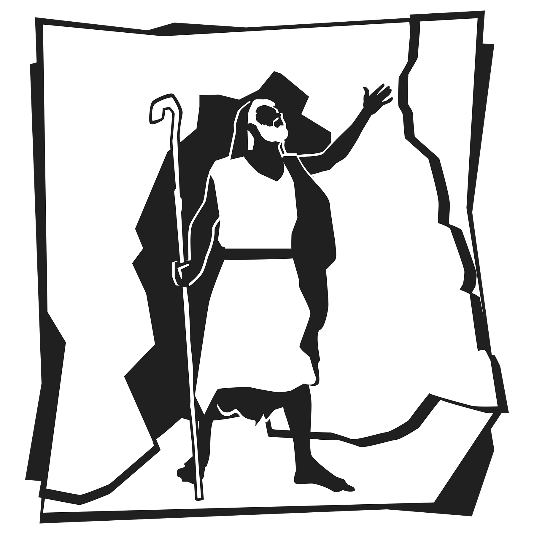 3rd Sunday after Pentecost“There [Elijah] came to a cave and lodged in it. And behold, the Word of the Lord came to him.” 1 Kings 19:9aAS WE GATHERWhen you feel all alone, remember this: you are not alone. First, you are not alone in feeling that way. In today’s Old Testament Reading, you will see how even Elijah, the mighty prophet of God, felt all alone. “I, even I only, am left!” he exclaimed (1 Kings 19:10). That was his honest feeling; however, it wasn’t true. The Lord revealed to Elijah that He had not abandoned His prophet, even reassuring Elijah of this by providing Elisha as his helper in proclaiming the Word of the Lord. God’s presence and provision in Elijah’s life reassured him of his divine purpose, and the same is true for you! Even when you may think or feel that you are alone, you are not! God’s presence and provision, which you will receive yet again today, reassure you of this! Jesus is with you! He loves you! And He sends His Spirit into your life to give you His purpose and direction, reminding you that you belong to Him!PSALM 16+ CONFESSION and ABSOLUTION +(LSB, Divine Service, Setting Five, pg. 213)+ SERVICE OF THE WORD +HYMN “I Want to Walk as a Child of the Light” (LSB 411)COLLECT OF THE DAY (bulletin insert)OLD TESTAMENT READING 1 Kings 19:9b-21 (bulletin insert)GRADUAL (bulletin insert, below Collect of the Day)EPISTLE Galatians 5:1, 13-25 (bulletin insert)HOLY GOSPEL Luke 9:51-62 (bulletin insert)NICENE CREED (LSB, back inside cover)HYMN “Come, Thou Fount of Every Blessing” (LSB 686)SERMON “Called to Freedom”PRAYER OF THE CHURCH (LSB, pg. 215-216)RETURNING OF OUR FIRST FRUITS+ SERVICE OF THE SACRAMENT +Divine Service and the Close Fellowship of Holy CommunionOur Lord speaks and we listen. His Word bestows what it says. Faith that is born from what is heard acknowledges the gifts received with eager thankfulness and praise. The gifts include the Holy Supper in which we receive His true body and blood to eat and drink. Those welcome to the table acknowledge the real presence of the body and blood of Christ, confess their own sinfulness, and in true faith wish to receive the forgiveness and strength promised through this Holy Sacrament, as instructed … and in unity of faith … with God’s people here in this congregation. It is our sincerest desire that you join in the intimacy of this fellowship. However, if you are not, yet, an instructed and confirmed member-in-good-standing of a congregation of the Lutheran Church-Missouri Synod, please visit with the pastor about such a fellowship before communing. If you wish to come forward for a blessing, you are welcome to join us at the rail to receive such. Please cross your arms in front of you to indicate that desire.PREFACE (LSB, pg. 216)LORD’S PRAYER, SUNG (LSB, front inside cover)THE WORDS OF OUR LORDDISTRIBUTION  “Let Us Ever Walk with Jesus” (LSB 685)POST-COMMUNION LITURGY (LSB, pg. 218)HYMN “Spread the Reign of God the Lord” (LSB 830)FAITH LUTHERAN CHURCH,Rev. Curt Hoover, Rev. Alebachew Teshome,Rev. Craig Fiebiger, Rev. Doug DeWitt2640 Buckner Road, Thompson’s Station, TN  37179, (615) 791-1880www.faithlutheran-tn.org                          All are welcome …                                … Christ is honored.